Туристическое агентство ООО «МК-ТУР»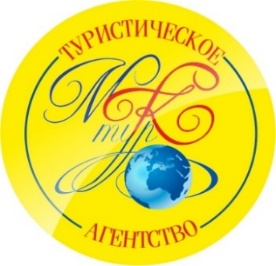 г. Орехово-Зуево, ул. Ленина, д. 59, 1 этажтел.: 8(496)415-26-26,8(903)004-65-70,8(903)624-48-20E-mail mktur-oz@mail.ru  www.mktur-oz.com                          Гостевой дом «Вологда»Гостевой дом «Вологда» находиться в п. Лазаревское. Поселок Лазаревское – центр Лазаревского района, знаменитый черноморский курорт Большого Сочи. Сегодня в этом райском местечке есть все, что необходимо для полноценного отдыха. Главное достоинство, подаренное самой природой, – уникальный климат, это единственный уголок субтропиков в России. В Лазаревском нет суеты, присущей городу Сочи, в то же время этот поселок нельзя назвать тихим и уединенным. Множество ресторанов, кафе и дискотек, расположенных на побережье, не дадут скучать после захода солнца. Зато днем, удобно устроившись на просторном пляже подальше от оживленных мест, можно вовсю насладиться, покоем, морем и солнцем. Гостиница находится рядом с аквапарком и дельфинарием «Морская звезда» - 15 мин. ходьбы.Размещение:5-ти этажный корпус2,3,4-х местный номер с удобствами4-х местный 2-х комнатный номер с удобствамив номере: мебель, посуда, телевизор, холодильник, кондиционер, санузел.Инфраструктура:Территория благоустроена имеется розарий, лавочки для отдыха. А оригинальные дизайнерские решения представят Вашему вниманию островки южных цветников. Открытая летняя кухня, гладильные доски и утюги, автостоянка, территория находится под видеонаблюдением. Водоснабжение: Холодная, горячая вода постоянна.Питание: Без питания. Рядом с гостевым домом есть столовая.Пляж:Пляж – галька – в 300 м. Прокат пляжного инвентаря (платно).Дети: Принимаются с любого возраста.Расчетный час: заезд с 12:00 выезд до 10:00График заездовВ стоимость входит: проживание в номере, проезд на комфортабельном автобусе, страховка на время проезда, чай + кофе во время переезда.№график заездов2-х местныйс удобствами 3,4-х местныйс удобствами4-х местный2-х комнатный113.06-22.06.2016160001520016300220.06-29.06.2016160001520016300327.06-06.07.2016178001600017300404.07-13.07.2016178001600017300511.07-20.07.2016178001600017300618.07-27.07.2016178001600017300725.07-03.08.2016178001720017800801.08-10.08.2016178001720017800908.08-17.08.20161780017200178001015.08-24.08.20161780017200178001122.08-31.08.20161780017200178001229.08-07.09.20161780017200178001305.09-14.09.20161600015200163001412.09.-21.09.2016160001520016300